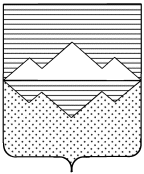 Совет депутатов                                                                                    Айлинского сельского поселенияСаткинского  муниципального районаЧелябинской областиРЕШЕНИЕ__________________________________________________________ «05» августа  2020 г. №18Об утверждении Порядка обнародования муниципальных правовых актов Айлинского сельского поселенияВ соответствии с Федеральным законом от 6 октября 2003 года № 131-ФЭ «Об общих принципах организации местного самоуправления вРоссийской Федерации», ст.  28 Устава Айлинского сельского поселения, сцелью обеспечения доведения до сведения граждан, проживающих на территории Айлинского сельского поселения, нормативных правовых актов органов местного самоуправления, затрагивающих права, свободы и обязанности человека и гражданина, Совета депутатов Айлинского сельского поселенияРЕШИЛ:Утвердить Порядок обнародования нормативных правовых актов органов местного самоуправления Айлинского сельского поселения согласно приложению.Настоящее решение вступает в силу со дня его официального обнародования.Е.А.НиколаеваКонтроль за исполнением настоящего решения возложить наПредседатель Совета депутатов Айлинского сельского поселенияПриложение                              к решению     Совета депутатов Айлинского сельского поселения              от 05 августа 2020г.  № 18ПОЛОЖЕНИЕо порядке обнародования нормативных правовых актов органов местного самоуправления «Айлинского сельского поселения»1. Общие положения]. Настоящее Положение определяет порядок вступления в силу нормативных правовых актов органов местного самоуправления путем их обнародования на информационных стендах в муниципальном образовании «Айлинского сельского поселения».Настоящее положение принято в соответствии с Конституцией Российской Федерации, статьей 47 Федерального закона от 6 октября 2003 года № 131-Ф3 «Об общих принципах организации местного самоуправления в Российской Федерации»,Органы местного самоуправления, их должностные лица обязаны обеспечить каждому гражданину, проживающему на территории «Айлинского сельского поселения», возможность ознакомления с муниципальными правовыми актами, затрагивающими права, свободы и обязанности человека и гражданина, получения полной и достоверной информации о деятельности органов местного самоуправления и их должностных лиц.Под муниципальным нормативным правовым актом понимается нормативный правовой акт уполномоченного на то органа или должностного лица органа местного самоуправления «Айлинского сельского поселения», устанавливающий правовые нормы (правила поведения), обязательные для неопределенного круга лиц, рассчитанные на неоднократное применение, направленный на урегулирование общественных отношений либо на изменений или прекращение существующих правотношений.Официальному обнародованию подлежат муниципальные правовые акты органов местного самоуправления, затрагивающие права, свободы и обязанности человека и гражданина.Статья 1. Порядок обнародования муниципальных актовОбнародование осуществляется в целях доведения до всеобщего сведения граждан, проживающих на территории «Айлинского сельского поселения», текста нормативных правовых актов органов местного самоуправления.Способом официального обнародования нормативных правовых актов органов местного самоуправления «Айлинского сельского поселения » является размещение их полного текста на информационных стендах поселения: - в Администрации сельского поселения - в муниципальном учреждении культуры По истечении 10 дней акты, снятые с информационных стендов, передаются в муниципальные библиотеки ,архивы.Нормативные правовые акты органов местного самоуправления «Айлинского сельского поселения», затрагивающие права, свободы и обязанности человека и гражданина, подлежат обнародованию в течение	дней со дня их принятия.При этом, в случае, если объем подлежащего обнародованию муниципального правового акта превышает 20 печатных листов формата А4, допустимо его обнародование путем издания брошюр с его текстом с одновременным размещением в специально установленных для обнародования местах - на информационных стендах, расположенных в населенных пунктах.Нормативные правовые акты вступают в силу с момента их обнародования в установленном порядке, если самими нормативными правовыми актами или действующим законодательством не установлен другой порядок вступления их в силу.Ответственность за обязательность обнародования нормативных правовых актов органов местного самоуправления «Айлинского сельского поселения » возлагается на старшего инспектора администрации Айлинского сельского поселения Мошкину Марину Аркадьевну.Необнародованные нормативные правовые акты, затрагивающие права, свободы и обязанности человека и гражданина, юридической силы не имеют и не могут применяться на территории «Айлинского сельского поселения».Обнародованные нормативные правовые акты органов местного самоуправления «Айлинского сельского поселения» имеют юридическую силу на всей территории «Айлинского сельского поселения» и обязательны для исполнения всеми гражданами и организациями, расположенными или действующими на территории «Айлинского сельского поселения». Их неисполнение влечет ответственность в соответствии с действующим законодательством.По результатам обнародования нормативного правового акта органа местного самоуправления «Айлинского сельского поселения» ответственным должностным лицом органа местного самоуправления составляется Справка (приложение 1), а также ведется Журнал учета обнародования муниципальных нормативных правовых актов (приложение 2) в соответствии с правилами делопроизводства.Статья 2. Акты ограниченного доступа!. Не подлежат обнародованию нормативные правовые акты органов местного самоуправления «Айлинского сельского поселения», содержащие сведения, составляющие государственную тайну или сведения, отнесенные в соответствии с действующим законодательством к категории информации секретного или конфиденциального характера, а также правовые акты, являющиеся документами индивидуального правового регулирования, непосредственно затрагивающие права, свободы и обязанности отдельного лица или круга лиц.2. Ознакомление гражданина с указанными в п.1 настоящей статьи нормативными правовыми актами, а также выдача копий распорядительных документов, не удовлетворяющих требованиям статьи 1 настоящего Положения, производится с разрешения главы Айлинского сельского поселения .Статья 3. Заключительные положенияФинансирование расходов по обнародованию нормативных правовых актов осуществляется за счет средств бюджета Айлинского сельского поселения.Приложение 1 к Порядкуобнародования муниципальных правовых актовСПРАВКАОБ ОБНАРОДОВАНИИ МУНИЦИПАЛЬНЫХ ПРАВОВЫХ АКТОВ ОРГАНОВ МЕСТНОГО САМОУПРАВЛЕНИЯ АЙЛИНСКОГО СЕЛЬСКОГО ПОСЕЛЕНИЯРеквизиты муниципального правового акта: наименование муниципального правового акта,орган или должностное лицо местного самоуправления, принявшего (издавшего) данный акт,номер и дата принятия (издания).Место обнародования, в том числе адрес месторасположения.Срок обнародования: с "	"	20	г. по "	"	20г.Должностное лицо	подписьМ.П.Приложение 2 к Порядкуобнародования муниципальных правовых актовЖУРНАЛУЧЕТА ОБНАРОДОВАНИЯ МУНИЦИПАЛЬНЫХ ПРАВОВЫХ АКТОВ ОРГАНОВ МЕСТНОГО САМОУПРАВЛЕНИЯ«Айлинского сельского поселения»п/пДата обнародован ияНаименовани еМПАРеквизиты МПАСпособ обнародован ияПодпись ответственног о специалиста123456